社團法人中華食品安全管制系統發展協會訂購單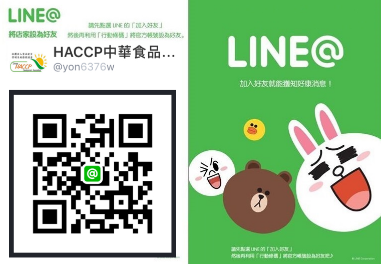 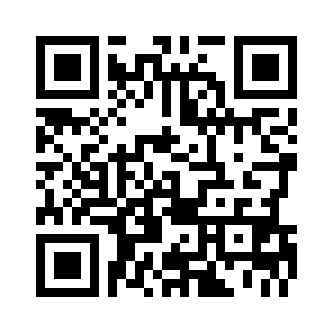 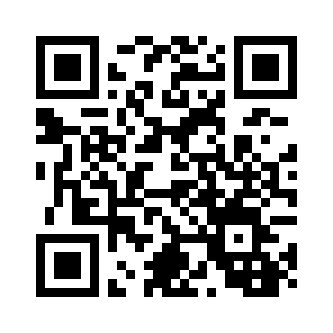 項目/書名項目/書名項目/書名項目/書名項目/書名項目/書名項目/書名價格價格價格數量(本)數量(本)※項目總計食品作業場所病媒防治參考手冊(106年06月出版平裝本)食品作業場所病媒防治參考手冊(106年06月出版平裝本)食品作業場所病媒防治參考手冊(106年06月出版平裝本)食品作業場所病媒防治參考手冊(106年06月出版平裝本)食品作業場所病媒防治參考手冊(106年06月出版平裝本)食品作業場所病媒防治參考手冊(106年06月出版平裝本)食品作業場所病媒防治參考手冊(106年06月出版平裝本)售價580元售價580元售價580元________元食品作業場所病媒防治參考手冊(106年06月出版平裝本)食品作業場所病媒防治參考手冊(106年06月出版平裝本)食品作業場所病媒防治參考手冊(106年06月出版平裝本)食品作業場所病媒防治參考手冊(106年06月出版平裝本)食品作業場所病媒防治參考手冊(106年06月出版平裝本)食品作業場所病媒防治參考手冊(106年06月出版平裝本)食品作業場所病媒防治參考手冊(106年06月出版平裝本)會員價435元(見註1.2)會員價435元(見註1.2)會員價435元(見註1.2)________元食品作業場所病媒防治參考手冊(106年06月出版平裝本)食品作業場所病媒防治參考手冊(106年06月出版平裝本)食品作業場所病媒防治參考手冊(106年06月出版平裝本)食品作業場所病媒防治參考手冊(106年06月出版平裝本)食品作業場所病媒防治參考手冊(106年06月出版平裝本)食品作業場所病媒防治參考手冊(106年06月出版平裝本)食品作業場所病媒防治參考手冊(106年06月出版平裝本)團購價464元(見註3)團購價464元(見註3)團購價464元(見註3)領書方式領書方式領書方式至服務中心領取 ( □北區 □中區 □南區 □其他_________)至服務中心領取 ( □北區 □中區 □南區 □其他_________)至服務中心領取 ( □北區 □中區 □南區 □其他_________)至服務中心領取 ( □北區 □中區 □南區 □其他_________)至服務中心領取 ( □北區 □中區 □南區 □其他_________)至服務中心領取 ( □北區 □中區 □南區 □其他_________)至服務中心領取 ( □北區 □中區 □南區 □其他_________)至服務中心領取 ( □北區 □中區 □南區 □其他_________)至服務中心領取 ( □北區 □中區 □南區 □其他_________)至服務中心領取 ( □北區 □中區 □南區 □其他_________)領書方式領書方式領書方式掛號寄送 (請務必填寫收件地址等資訊)掛號寄送 (請務必填寫收件地址等資訊)掛號寄送 (請務必填寫收件地址等資訊)掛號寄送 (請務必填寫收件地址等資訊)掛號寄送 (請務必填寫收件地址等資訊)掛號寄送 (請務必填寫收件地址等資訊)掛號寄送 (請務必填寫收件地址等資訊)掛號寄送 (請務必填寫收件地址等資訊)※運費總計※運費總計運費說明(掛號寄送)運費說明(掛號寄送)運費說明(掛號寄送)1~2本(70元)    □ 3~5本(90元)     (寄送地址見註4)6~28本(130元)  □其他數量(請聯繫秘書處) _________元1~2本(70元)    □ 3~5本(90元)     (寄送地址見註4)6~28本(130元)  □其他數量(請聯繫秘書處) _________元1~2本(70元)    □ 3~5本(90元)     (寄送地址見註4)6~28本(130元)  □其他數量(請聯繫秘書處) _________元1~2本(70元)    □ 3~5本(90元)     (寄送地址見註4)6~28本(130元)  □其他數量(請聯繫秘書處) _________元1~2本(70元)    □ 3~5本(90元)     (寄送地址見註4)6~28本(130元)  □其他數量(請聯繫秘書處) _________元1~2本(70元)    □ 3~5本(90元)     (寄送地址見註4)6~28本(130元)  □其他數量(請聯繫秘書處) _________元1~2本(70元)    □ 3~5本(90元)     (寄送地址見註4)6~28本(130元)  □其他數量(請聯繫秘書處) _________元1~2本(70元)    □ 3~5本(90元)     (寄送地址見註4)6~28本(130元)  □其他數量(請聯繫秘書處) _________元___________元___________元※費用總計(項目價格x數量+運費) = 總金額  ____________元※費用總計(項目價格x數量+運費) = 總金額  ____________元※費用總計(項目價格x數量+運費) = 總金額  ____________元※費用總計(項目價格x數量+運費) = 總金額  ____________元※費用總計(項目價格x數量+運費) = 總金額  ____________元※費用總計(項目價格x數量+運費) = 總金額  ____________元※費用總計(項目價格x數量+運費) = 總金額  ____________元※費用總計(項目價格x數量+運費) = 總金額  ____________元※費用總計(項目價格x數量+運費) = 總金額  ____________元※費用總計(項目價格x數量+運費) = 總金額  ____________元※費用總計(項目價格x數量+運費) = 總金額  ____________元※費用總計(項目價格x數量+運費) = 總金額  ____________元※費用總計(項目價格x數量+運費) = 總金額  ____________元付款方式付款方式付款方式付款方式現金支付，經手人 ______________(簽名)ATM轉帳，存摺後五碼 _______________(務必填寫)臨櫃匯款(請將繳款單註明訂購人Email/傳真至本會)現金支付，經手人 ______________(簽名)ATM轉帳，存摺後五碼 _______________(務必填寫)臨櫃匯款(請將繳款單註明訂購人Email/傳真至本會)現金支付，經手人 ______________(簽名)ATM轉帳，存摺後五碼 _______________(務必填寫)臨櫃匯款(請將繳款單註明訂購人Email/傳真至本會)現金支付，經手人 ______________(簽名)ATM轉帳，存摺後五碼 _______________(務必填寫)臨櫃匯款(請將繳款單註明訂購人Email/傳真至本會)現金支付，經手人 ______________(簽名)ATM轉帳，存摺後五碼 _______________(務必填寫)臨櫃匯款(請將繳款單註明訂購人Email/傳真至本會)現金支付，經手人 ______________(簽名)ATM轉帳，存摺後五碼 _______________(務必填寫)臨櫃匯款(請將繳款單註明訂購人Email/傳真至本會)現金支付，經手人 ______________(簽名)ATM轉帳，存摺後五碼 _______________(務必填寫)臨櫃匯款(請將繳款單註明訂購人Email/傳真至本會)現金支付，經手人 ______________(簽名)ATM轉帳，存摺後五碼 _______________(務必填寫)臨櫃匯款(請將繳款單註明訂購人Email/傳真至本會)現金支付，經手人 ______________(簽名)ATM轉帳，存摺後五碼 _______________(務必填寫)臨櫃匯款(請將繳款單註明訂購人Email/傳真至本會)匯款資料匯款資料匯款資料匯款資料安泰銀行(816)高雄分行   帳號：008-12-601974-000戶名：社團法人中華食品安全管制系統發展協會安泰銀行(816)高雄分行   帳號：008-12-601974-000戶名：社團法人中華食品安全管制系統發展協會安泰銀行(816)高雄分行   帳號：008-12-601974-000戶名：社團法人中華食品安全管制系統發展協會安泰銀行(816)高雄分行   帳號：008-12-601974-000戶名：社團法人中華食品安全管制系統發展協會安泰銀行(816)高雄分行   帳號：008-12-601974-000戶名：社團法人中華食品安全管制系統發展協會安泰銀行(816)高雄分行   帳號：008-12-601974-000戶名：社團法人中華食品安全管制系統發展協會安泰銀行(816)高雄分行   帳號：008-12-601974-000戶名：社團法人中華食品安全管制系統發展協會安泰銀行(816)高雄分行   帳號：008-12-601974-000戶名：社團法人中華食品安全管制系統發展協會安泰銀行(816)高雄分行   帳號：008-12-601974-000戶名：社團法人中華食品安全管制系統發展協會訂購資訊訂購人訂購人訂購人□非會員 □ 學員，課程__________________□會員編號/名稱_________________________□非會員 □ 學員，課程__________________□會員編號/名稱_________________________□非會員 □ 學員，課程__________________□會員編號/名稱_________________________□非會員 □ 學員，課程__________________□會員編號/名稱_________________________□非會員 □ 學員，課程__________________□會員編號/名稱_________________________訂購資訊聯絡電話聯絡電話聯絡電話Email訂購資訊收件人收件人收件人□同訂購人  □____________□同訂購人  □____________□同訂購人  □____________□同訂購人  □____________收件電話收件電話□同訂購人  □_________________□同訂購人  □_________________□同訂購人  □_________________訂購資訊收件地址收件地址收件地址□□□-□□□□□-□□□□□-□□□□□-□□□□□-□□□□□-□□□□□-□□□□□-□□□□□-□□訂購資訊發票抬頭發票抬頭發票抬頭□個人□個人□公司報帳，抬頭____________________________________統一編號(8碼) □□□□□□□□□公司報帳，抬頭____________________________________統一編號(8碼) □□□□□□□□□公司報帳，抬頭____________________________________統一編號(8碼) □□□□□□□□□公司報帳，抬頭____________________________________統一編號(8碼) □□□□□□□□□公司報帳，抬頭____________________________________統一編號(8碼) □□□□□□□□□公司報帳，抬頭____________________________________統一編號(8碼) □□□□□□□□□公司報帳，抬頭____________________________________統一編號(8碼) □□□□□□□□訂購資訊備註備註備註注意事項注意事項註1.本會有效會員享會員優惠價(個人會員限購1本，團體會員限購10本)。註2.學員於當期課程中訂購本書，可享有會員優惠價購買(限購1本)。註3.一次團購20本(含)以上，享團購優惠8折，限寄同一個地址。註4.運費以一個收件址為標準，若需增加收件地址需另加運費(比照運費標準)。註1.本會有效會員享會員優惠價(個人會員限購1本，團體會員限購10本)。註2.學員於當期課程中訂購本書，可享有會員優惠價購買(限購1本)。註3.一次團購20本(含)以上，享團購優惠8折，限寄同一個地址。註4.運費以一個收件址為標準，若需增加收件地址需另加運費(比照運費標準)。註1.本會有效會員享會員優惠價(個人會員限購1本，團體會員限購10本)。註2.學員於當期課程中訂購本書，可享有會員優惠價購買(限購1本)。註3.一次團購20本(含)以上，享團購優惠8折，限寄同一個地址。註4.運費以一個收件址為標準，若需增加收件地址需另加運費(比照運費標準)。註1.本會有效會員享會員優惠價(個人會員限購1本，團體會員限購10本)。註2.學員於當期課程中訂購本書，可享有會員優惠價購買(限購1本)。註3.一次團購20本(含)以上，享團購優惠8折，限寄同一個地址。註4.運費以一個收件址為標準，若需增加收件地址需另加運費(比照運費標準)。註1.本會有效會員享會員優惠價(個人會員限購1本，團體會員限購10本)。註2.學員於當期課程中訂購本書，可享有會員優惠價購買(限購1本)。註3.一次團購20本(含)以上，享團購優惠8折，限寄同一個地址。註4.運費以一個收件址為標準，若需增加收件地址需另加運費(比照運費標準)。註1.本會有效會員享會員優惠價(個人會員限購1本，團體會員限購10本)。註2.學員於當期課程中訂購本書，可享有會員優惠價購買(限購1本)。註3.一次團購20本(含)以上，享團購優惠8折，限寄同一個地址。註4.運費以一個收件址為標準，若需增加收件地址需另加運費(比照運費標準)。註1.本會有效會員享會員優惠價(個人會員限購1本，團體會員限購10本)。註2.學員於當期課程中訂購本書，可享有會員優惠價購買(限購1本)。註3.一次團購20本(含)以上，享團購優惠8折，限寄同一個地址。註4.運費以一個收件址為標準，若需增加收件地址需另加運費(比照運費標準)。註1.本會有效會員享會員優惠價(個人會員限購1本，團體會員限購10本)。註2.學員於當期課程中訂購本書，可享有會員優惠價購買(限購1本)。註3.一次團購20本(含)以上，享團購優惠8折，限寄同一個地址。註4.運費以一個收件址為標準，若需增加收件地址需另加運費(比照運費標準)。註1.本會有效會員享會員優惠價(個人會員限購1本，團體會員限購10本)。註2.學員於當期課程中訂購本書，可享有會員優惠價購買(限購1本)。註3.一次團購20本(含)以上，享團購優惠8折，限寄同一個地址。註4.運費以一個收件址為標準，若需增加收件地址需另加運費(比照運費標準)。註1.本會有效會員享會員優惠價(個人會員限購1本，團體會員限購10本)。註2.學員於當期課程中訂購本書，可享有會員優惠價購買(限購1本)。註3.一次團購20本(含)以上，享團購優惠8折，限寄同一個地址。註4.運費以一個收件址為標準，若需增加收件地址需另加運費(比照運費標準)。註1.本會有效會員享會員優惠價(個人會員限購1本，團體會員限購10本)。註2.學員於當期課程中訂購本書，可享有會員優惠價購買(限購1本)。註3.一次團購20本(含)以上，享團購優惠8折，限寄同一個地址。註4.運費以一個收件址為標準，若需增加收件地址需另加運費(比照運費標準)。聯絡資訊聯絡資訊台中總部台中總部台中總部電話：(04)22029016，傳真：(04)22029025地址：台中市西區民權路246號3樓※承辦：企劃行銷組 (mar@chinese-haccp.org.tw)電話：(04)22029016，傳真：(04)22029025地址：台中市西區民權路246號3樓※承辦：企劃行銷組 (mar@chinese-haccp.org.tw)電話：(04)22029016，傳真：(04)22029025地址：台中市西區民權路246號3樓※承辦：企劃行銷組 (mar@chinese-haccp.org.tw)電話：(04)22029016，傳真：(04)22029025地址：台中市西區民權路246號3樓※承辦：企劃行銷組 (mar@chinese-haccp.org.tw)電話：(04)22029016，傳真：(04)22029025地址：台中市西區民權路246號3樓※承辦：企劃行銷組 (mar@chinese-haccp.org.tw)電話：(04)22029016，傳真：(04)22029025地址：台中市西區民權路246號3樓※承辦：企劃行銷組 (mar@chinese-haccp.org.tw)電話：(04)22029016，傳真：(04)22029025地址：台中市西區民權路246號3樓※承辦：企劃行銷組 (mar@chinese-haccp.org.tw)電話：(04)22029016，傳真：(04)22029025地址：台中市西區民權路246號3樓※承辦：企劃行銷組 (mar@chinese-haccp.org.tw)聯絡資訊聯絡資訊北區辦公室北區辦公室北區辦公室電話：(02)29848993，地址：新北市三重區正義北路154號12樓之2電話：(02)29848993，地址：新北市三重區正義北路154號12樓之2電話：(02)29848993，地址：新北市三重區正義北路154號12樓之2電話：(02)29848993，地址：新北市三重區正義北路154號12樓之2電話：(02)29848993，地址：新北市三重區正義北路154號12樓之2電話：(02)29848993，地址：新北市三重區正義北路154號12樓之2電話：(02)29848993，地址：新北市三重區正義北路154號12樓之2電話：(02)29848993，地址：新北市三重區正義北路154號12樓之2聯絡資訊聯絡資訊雲嘉南區辦公室雲嘉南區辦公室雲嘉南區辦公室電話：(06)3024407， 地址：臺南市永康區大橋二街24號7樓之1電話：(06)3024407， 地址：臺南市永康區大橋二街24號7樓之1電話：(06)3024407， 地址：臺南市永康區大橋二街24號7樓之1電話：(06)3024407， 地址：臺南市永康區大橋二街24號7樓之1電話：(06)3024407， 地址：臺南市永康區大橋二街24號7樓之1電話：(06)3024407， 地址：臺南市永康區大橋二街24號7樓之1電話：(06)3024407， 地址：臺南市永康區大橋二街24號7樓之1電話：(06)3024407， 地址：臺南市永康區大橋二街24號7樓之1聯絡資訊聯絡資訊高屏區辦公室高屏區辦公室高屏區辦公室電話：(07)07-2415389，地址：高雄市前金區五福三路21號9樓(義守大學推廣中心)電話：(07)07-2415389，地址：高雄市前金區五福三路21號9樓(義守大學推廣中心)電話：(07)07-2415389，地址：高雄市前金區五福三路21號9樓(義守大學推廣中心)電話：(07)07-2415389，地址：高雄市前金區五福三路21號9樓(義守大學推廣中心)電話：(07)07-2415389，地址：高雄市前金區五福三路21號9樓(義守大學推廣中心)電話：(07)07-2415389，地址：高雄市前金區五福三路21號9樓(義守大學推廣中心)電話：(07)07-2415389，地址：高雄市前金區五福三路21號9樓(義守大學推廣中心)電話：(07)07-2415389，地址：高雄市前金區五福三路21號9樓(義守大學推廣中心)